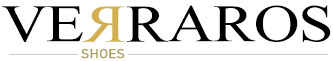 Αγαπητοί κύριοι και κυρίες,Η εταιρεία μας δραστηριοποιείται στο χώρο της υπόδησης επί 52 συναπτά έτη με τρία φυσικά καταστήματα κουβαλώντας μεγάλη εμπειρία και πολλές εταιρίες στο ενεργητικό της.Η προσφορά μας για τα μέλη του Συλλόγου Υπαλλήλων Περιφερειακών Υπηρεσιών του Υπουργείου Παιδείας είναι 15% από τις αρχικές τιμές.Η εκπτωτική μας προσφοράδεν συνυπολογίζεται σε εκπτωτικά προϊόντα και σε προϊόντα προσφορών.To e-shop μας:www.verraros.grΣτο ηλεκτρονικό μας κατάστημα θα βρείτε ανδρικά, γυναικεία και παιδικά υποδήματα καθώς και  αξεσουάρ (τσάντες, πορτοφόλια, ζώνες, κάλτσες, είδη περιποίησης). Παρέχουμε Πανελλαδική κάλυψη για τις αγορές σας, σε οποιαδήποτε περιοχή  βρίσκεστε, με την πρώτη αλλαγή δωρεάν. Εκεί θα βρείτε τα εξαιρετικά brands μας που συνδυάζουν ποιότητα και άνεση, όπωςGiannaKazakou, Geox, Camper, Ecco, PoloRalphLauren, Gant, Lacoste, Trussardi, G.KUomo, PepeJeans, Diadora, LaMartina, GuyLaroche, NewMatic, , Hispanitas, Bueno, Esthissis, jana, rieker, VerrarosDonna, VerrarosUomo, clarks,  s. Oliver, Sante, Damiani, Boss, U.SPolo, PepeJeans, yokono, Toms, Lumberjack.H έκπτωση θα ισχύει με την επίδειξη της κάρτας μέλους του συλλόγου και της ταυτότητας.Με εκτίμηση,Verraros Shoes